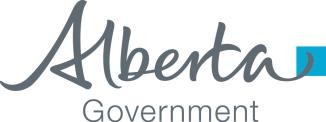 Taste Panellist Registration FormThe personal information on this database registration form is being collected to identify demographic groups for recruiting for panels.  The database is the property of Alberta Agriculture and Forestry and is not used for any purpose other than taste panel recruitment. Panellist selection for participation in any taste panel is at the discretion of Food and Bio Processing Division personnel.First Name:	Last Name:Gender:	Male		Female		Birthdate: (year/month) Are you vegetarian?	Yes		NoIf yes, please indicate what type of vegetarian you are:Are you allergic to any of the following: Nuts	ShellfishSeeds	SoyEggs	WheatMilk	SulphitesFish	Mustard OtherPlease list any food sensitivities (e.g. lactose intolerance) you have:Email Address: ___________________________________________Home Phone:	Work Phone:	Cell Phone: Which location(s) do you prefer:Downtown Edmonton (Seventh Street Plaza, 10030-107St.) Food Processing Development Centre (Leduc)Home Use TestHow did you hear about becoming a participant?From a friend/colleague/family member A sign in the buildingA newspaper advertisement Surfing the WebOther (please specify)Please send this information to: Consumer Product Testing Centre#106, 10030-107 StreetEdmonton AB T5J 3E4 E-mail: cptc@gov.ab.caPhone: (780) 415-6268 Fax: (780) 415-6270This information is collected under the authority of the Freedoms of Information and Protection of Privacy Act and is subject to the provisions of this Act. If you have any questions about data collection, contact the Consumer Product Testing Centre at cptc@gov.ab.ca or call (780) 415-6268  